Театрализованное развлечение – сказка для детей дошкольного возраста«Три медведя»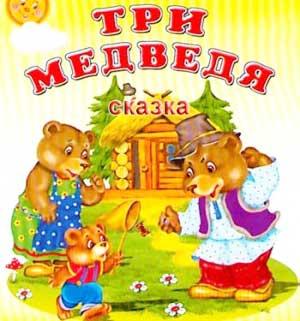 Сценарий по театрализованной деятельности «Три медведя».Задачи:Побуждать интерес детей к театрализованной игре.Учить детей разыгрывать несложные представления по знакомым литературным произведениям.Развивать у детей память, формировать дружеские взаимоотношения.Учить детей пользоваться выразительной речью.Добиваться большой чёткости в подачи текста.Найти для каждого персонажа свой характер и голос.Виды детской деятельности: коммуникативная, игровая, двигательная.Оборудование: детские костюмы героев, корзина, изба, искуственные дервья  и детская мебель.Предварительная работа: выбранная для постановки сказка зачитывается вслух, определяется время и место действия, обсуждаются образы действующих лиц и их взаимоотношения, распределяются роли и начинается читка по ролям за столом. Во время читки продолжается дальнейший детальный разбор сказки по частям и кроме коллективной читки за столом с каждым ребёнком воспитатель над ролью работает индивидуально.Ход:Звучит музыка.Рассказчик: Занавес открывается, сказка начинается.Рассказчик: Однажды девочка, Машенька, ушла из дома в лес по ягоды.Машенька: (в припрышку поёт) Ля-ля-ля-ля-ля…Рассказчик: В лесу она заблудилась и стала искать дорогу домой, да не нашла, а нашла избу.Машенька: Ой, я заблудилась (плачет). Изба стоит, сейчас посмотрю кто же там живет (входит в избу).Рассказчик: Дверь была отворена; она посмотрела в дверь, видит: в домике никого нет, и вошла. В домике этом жили три медведя. Один медведь был отец, звали его Михаил Иваныч. Он был большой и лохматый. Другой была медведица. Она была поменьше, и звали ее Настасья Петровна. Третий был маленький медвежонок, и звали его Мишутка. Медведей как раз не было дома, они ушли гулять по лесу.В домике было две комнаты: одна столовая, другая спальня. Машенька вошла в столовую и увидела на столе три чашки с кашей. Первая чашка, очень большая, была Михаилы Ивановичева; вторая чашка, поменьше, была Настасьи Петровнина, третья, синенькая чашечка, была Мишуткина. Подле каждой чашки лежала ложка: большая, средняя и маленькая.Девочка взяла самую большую ложку и похлебала из самой большой чашки; потом взяла среднюю ложку и похлебала из средней чашки; потом взяла маленькую ложечку и похлебала из синенькой чашечки; и Мишуткина кашка ей показалась лучше всех.Машенька захотела сесть и видит у стола три стула: она полезла на большой стул и упала; потом села на средний стул, на нём было неловко; потом села на маленький стульчик и стала качаться. Стульчик проломился, и она упала на пол. Она встала и пошла в другую комнату. Там стояли три кровати: одна большая - Михаилы Иванычева, другая средняя - Настасьи Петровнина, третья маленькая - Мишенькина.Девочка Маша легла в большую - ей было слишком просторно; легла в среднюю - было слишком высоко; легла в маленькую - кроватка пришлась ей как раз впору, и она уснула.Вдруг медведи пришли домой голодные и захотели пообедать. Большой медведь взял свою чашку, взглянул и заревел страшным голосом:Папа медведь: - Кто хлебал из моей чашки?Настасья Петровна посмотрела свою чашку и зарычала не так громко:Мама медведеца: - Кто хлебал из моей чашки?А Мишутка увидал свою пустую чашечку и запищал тонким голосом:Мишутка: - Кто хлебал из моей чашки и все выхлебал?Михаило Иваныч взглянул на свой стул и зарычал страшным голосом:Папа медведь: - Кто сидел на моем стуле и сдвинул его с места?Настасья Петровна взглянула на свой стул и зарычала не так громко:Мама медведеца: - Кто сидел на моем стуле и сдвинул его с места?Мишутка взглянул на свой сломанный стульчик и пропищал:
Мишутка: - Кто сидел на моем стуле и сломал его?Медведи вошли в другую комнату.Папа медведь:- Кто ложился на мою постель и смял ее? - заревел Михайло Иваныч страшным голосом.Мама медведеца: - Кто ложился на мою постель и смял ее? - зарычала Настасья Петровна не так громко.А Мишенька подставил скамеечку, полез в свою кроватку и запищал тонким голосом:Мишутка: - Кто спит на моей кроватке?И вдруг он увидал девочку и завизжал:Мишутка: - Вот она! Держи ее, лови ее!Но Машенька открыла глаза, увидела медведей и бросилась бежать. Она выскочила из избы и убежала. Так медведи и не догнали ее. Рассказчик: Тут и сказочке конец – а кто слушал молодец! Аплодисменты нашим актёрам.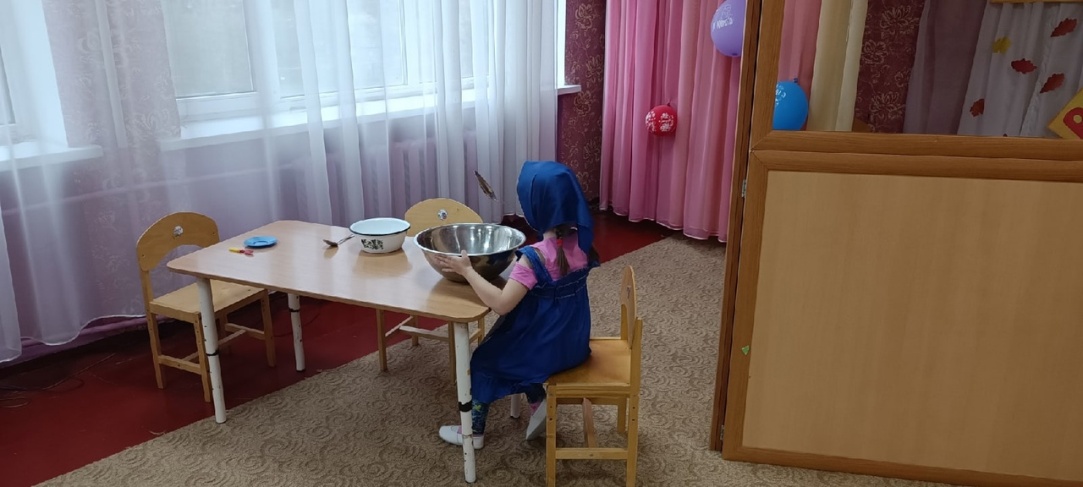 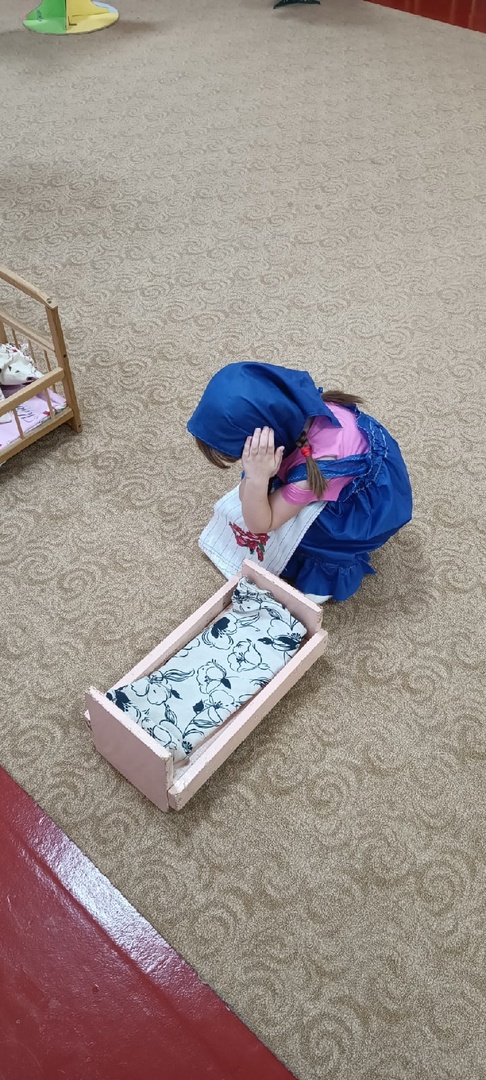 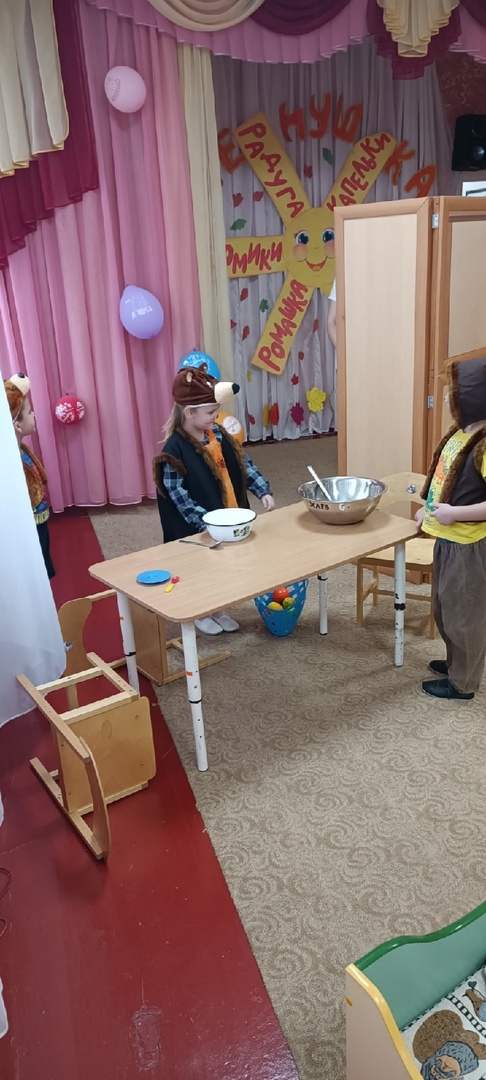 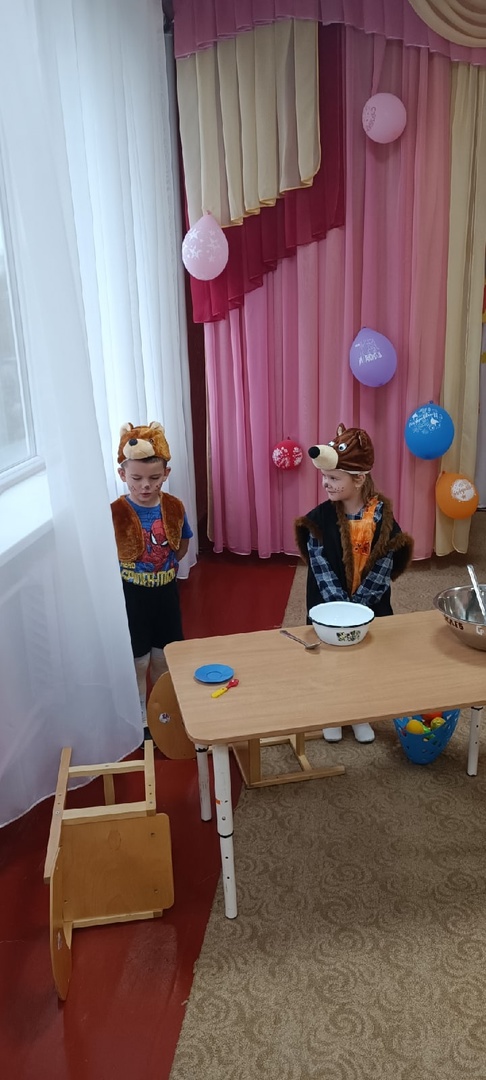 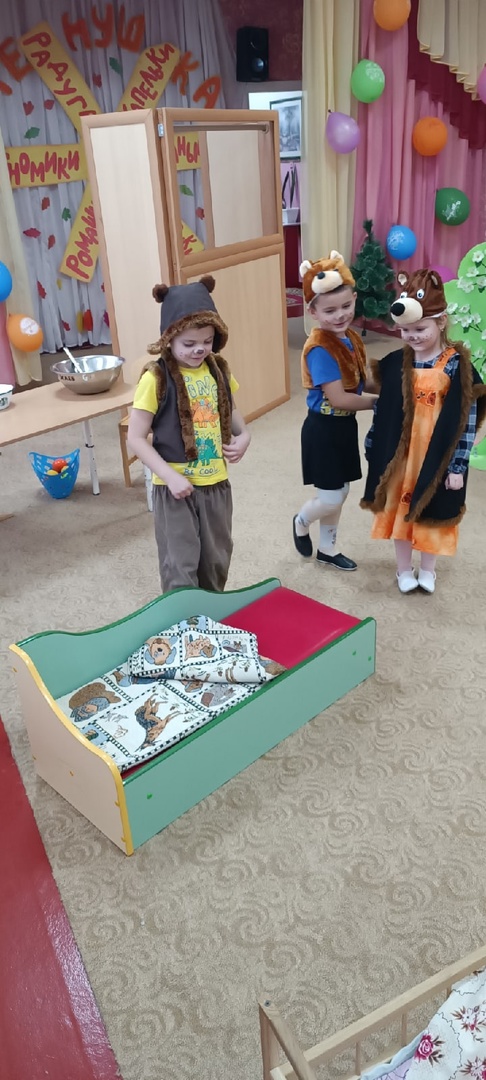 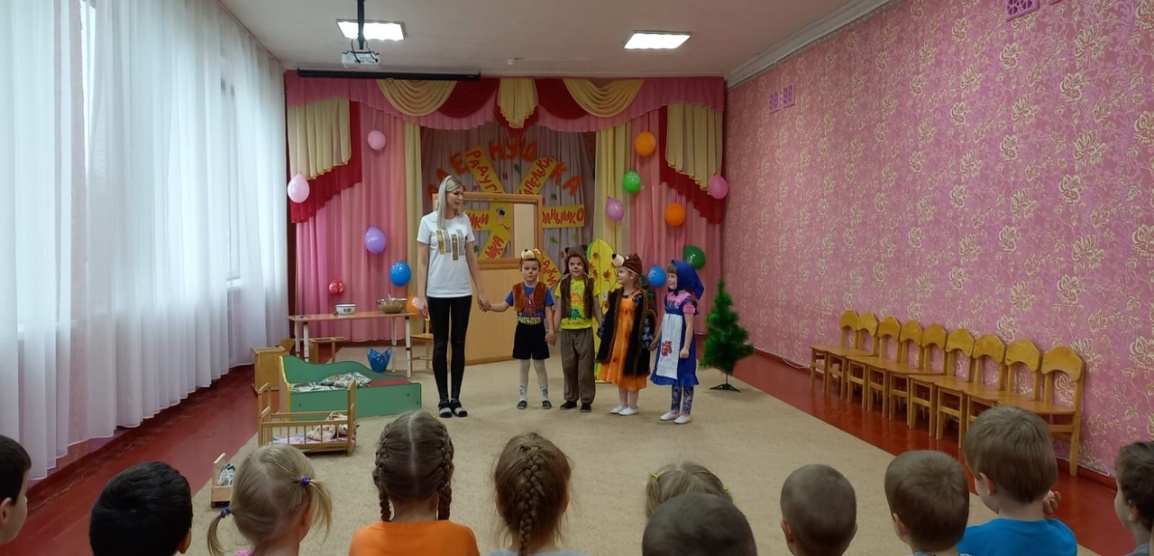 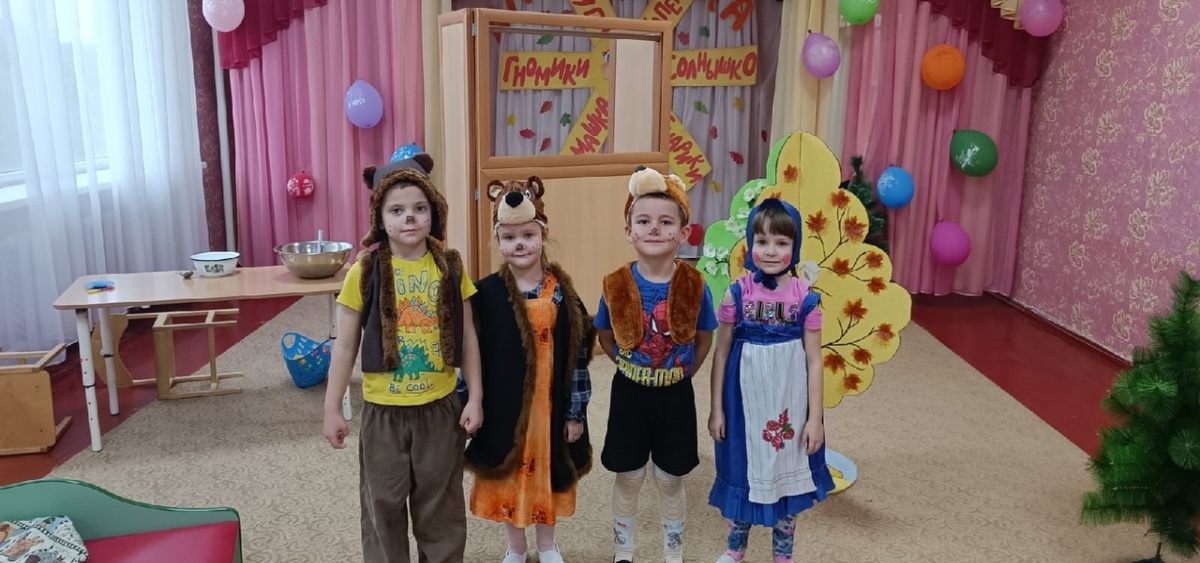 